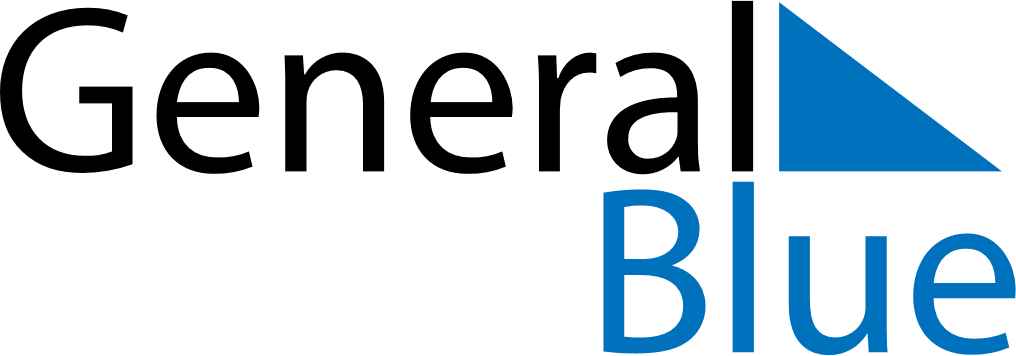 December 2024December 2024December 2024December 2024December 2024December 2024Lindesberg, OErebro, SwedenLindesberg, OErebro, SwedenLindesberg, OErebro, SwedenLindesberg, OErebro, SwedenLindesberg, OErebro, SwedenLindesberg, OErebro, SwedenSunday Monday Tuesday Wednesday Thursday Friday Saturday 1 2 3 4 5 6 7 Sunrise: 8:30 AM Sunset: 3:05 PM Daylight: 6 hours and 34 minutes. Sunrise: 8:32 AM Sunset: 3:04 PM Daylight: 6 hours and 31 minutes. Sunrise: 8:34 AM Sunset: 3:03 PM Daylight: 6 hours and 28 minutes. Sunrise: 8:36 AM Sunset: 3:02 PM Daylight: 6 hours and 25 minutes. Sunrise: 8:38 AM Sunset: 3:01 PM Daylight: 6 hours and 22 minutes. Sunrise: 8:40 AM Sunset: 3:00 PM Daylight: 6 hours and 20 minutes. Sunrise: 8:41 AM Sunset: 2:59 PM Daylight: 6 hours and 17 minutes. 8 9 10 11 12 13 14 Sunrise: 8:43 AM Sunset: 2:58 PM Daylight: 6 hours and 15 minutes. Sunrise: 8:44 AM Sunset: 2:57 PM Daylight: 6 hours and 13 minutes. Sunrise: 8:46 AM Sunset: 2:57 PM Daylight: 6 hours and 11 minutes. Sunrise: 8:47 AM Sunset: 2:56 PM Daylight: 6 hours and 9 minutes. Sunrise: 8:49 AM Sunset: 2:56 PM Daylight: 6 hours and 7 minutes. Sunrise: 8:50 AM Sunset: 2:56 PM Daylight: 6 hours and 6 minutes. Sunrise: 8:51 AM Sunset: 2:56 PM Daylight: 6 hours and 4 minutes. 15 16 17 18 19 20 21 Sunrise: 8:52 AM Sunset: 2:55 PM Daylight: 6 hours and 3 minutes. Sunrise: 8:53 AM Sunset: 2:55 PM Daylight: 6 hours and 2 minutes. Sunrise: 8:54 AM Sunset: 2:55 PM Daylight: 6 hours and 1 minute. Sunrise: 8:55 AM Sunset: 2:56 PM Daylight: 6 hours and 0 minutes. Sunrise: 8:56 AM Sunset: 2:56 PM Daylight: 6 hours and 0 minutes. Sunrise: 8:56 AM Sunset: 2:56 PM Daylight: 5 hours and 59 minutes. Sunrise: 8:57 AM Sunset: 2:57 PM Daylight: 5 hours and 59 minutes. 22 23 24 25 26 27 28 Sunrise: 8:57 AM Sunset: 2:57 PM Daylight: 5 hours and 59 minutes. Sunrise: 8:58 AM Sunset: 2:58 PM Daylight: 6 hours and 0 minutes. Sunrise: 8:58 AM Sunset: 2:58 PM Daylight: 6 hours and 0 minutes. Sunrise: 8:58 AM Sunset: 2:59 PM Daylight: 6 hours and 0 minutes. Sunrise: 8:58 AM Sunset: 3:00 PM Daylight: 6 hours and 1 minute. Sunrise: 8:58 AM Sunset: 3:01 PM Daylight: 6 hours and 2 minutes. Sunrise: 8:58 AM Sunset: 3:02 PM Daylight: 6 hours and 3 minutes. 29 30 31 Sunrise: 8:58 AM Sunset: 3:03 PM Daylight: 6 hours and 4 minutes. Sunrise: 8:58 AM Sunset: 3:04 PM Daylight: 6 hours and 6 minutes. Sunrise: 8:58 AM Sunset: 3:06 PM Daylight: 6 hours and 7 minutes. 